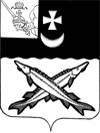 КОНТРОЛЬНО-СЧЕТНЫЙ ОРГАН БЕЛОЗЕРСКОГО МУНИЦИПАЛЬНОГО РАЙОНА161200, Вологодская область, г. Белозерск, ул. Фрунзе, д.35тел. (81756)  2-32-54,  факс (81756) 2-32-54,   e-mail: krk@belozer.ruЗАКЛЮЧЕНИЕна проект решения Совета сельского поселения Артюшинское о внесении изменений в решение Совета сельского поселения Артюшинское от 24.12.2020 № 44 «О бюджете сельского  поселения Артюшинское на 2021 год и плановый период 2022 и 2023 годов»от 24 декабря 2021 годаЭкспертиза проекта проведена на основании  пункта 12.2 статьи 12 Положения о Контрольно-счетном органе Белозерского муниципального района, утвержденного решением Представительного Собрания Белозерского муниципального района от 26.05.2020 № 33, пункта 4 плана работы Контрольно-счетного органа Белозерского муниципального района на 2021 год.Предмет финансово-экономической экспертизы: проект  решения Совета сельского поселения Артюшинское о внесении изменений в решение Совета сельского поселения Артюшинское от 24.12.2020 № 44 «О бюджете сельского поселения Артюшинское  на 2021 год и плановый период 2022 и 2023 годов».Цель экспертизы: определение достоверности и обоснованности показателей вносимых изменений в решение Совета сельского поселения Артюшинское от 24.12.2020 № 44 «О бюджете сельского поселения Артюшинское на 2021 год и плановый период 2022 и 2023 годов».Сроки проведения: с 23.12.2021 по 24.12.2021.Для заключения были представлены следующие документы:проект решения Совета сельского поселения Артюшинское «О внесении изменений в решение Совета сельского поселения Артюшинское от 24.12.2020 № 44»;копия листа согласования проекта с результатами согласования;пояснительная записка Финансового управления Белозерского муниципального района;копии приказов Финансового управления Белозерского муниципального района от 10.12.2021 №157, от 15.12.2021 №162;копии уведомлений Финансового управления Белозерского муниципального района от 10.12.2021 №58, от 15.12.2021 №59;копия приложения 32 к закону области О внесении изменений в закон области «Об областном бюджете на 2021 год и плановый период 2022 и 2023 годов».В ходе проведения  экспертизы проекта решения установлено:Проектом решения предлагается утвердить основные характеристики бюджета поселения на 2021 год:- общий объем доходов в сумме 8 441,1 тыс. рублей, что меньше ранее утвержденного объема доходов на 114,1 тыс. рублей;-  общий объем расходов в сумме 8 647,7 тыс. рублей, что меньше ранее утвержденного объема расходов на 114,1 тыс. рублей;- объем дефицита бюджета в сумме 206,6 тыс. рублей или 8,8% от общего объема доходов без учета объема безвозмездных поступлений и поступлений налоговых доходов по дополнительным нормативам отчислений (за счет входящего остатка собственных доходов на начало года).Изменения в плановые показатели 2022 года и 2023 года не вносятся.Приложение 1 «Источники внутреннего финансирования дефицита бюджета поселения на 2021 год и плановый период 2022 и 2023 годов» предлагается изложить в новой редакции. Предусмотрено изменение остатков средств на счетах по учету средств бюджета поселения, дефицит в размере 206,6 тыс. рублей.Нарушений ст.92.1 и ст.96 Бюджетного кодекса РФ при установлении размера дефицита не установлено.Приложение 2 «Объем доходов бюджета сельского поселения Артюшинское на 2021 год и плановый период 2022 и 2023 годов, формируемый за счет налоговых и неналоговых доходов, а также безвозмездных поступлений» изложить в новой редакции, а именно:Таблица № 1                                                                                                                   тыс. рублейПроектом решения предусмотрено уменьшение объема поступления налоговых и неналоговых доходов на 121,0 тыс. рублей, вместе с тем в соответствии с проведенным анализом бюджета поселения предлагается произвести следующие корректировки:уменьшение поступлений НДФЛ на 14,3 тыс. рублей (на основании фактического поступления);уменьшения налога на имущество  физических лиц на 52,0 тыс. рублей (на основании фактического поступления);уменьшения земельного налога с физических лиц на 51,0 тыс. рублей (на основании фактического поступления);увеличение государственной пошлины на 0,2 тыс. рублей (на основании фактического поступления);уменьшение доходов от сдачи в аренду имущества, находящегося в оперативном управлении органов управления сельских поселений и созданных ими учреждением (за исключением имущества муниципальных бюджетных и автономных учреждений) на 0,4 тыс. рублей;увеличение доходов от сдачи в аренду имущества, составляющего государственную казну сельских поселений (за исключением земельных участков) на 12,8 тыс. рублей;увеличение прочих доходов от компенсации затрат бюджетов сельских поселений на 4,7 тыс. рублей;уменьшение прочих неналоговых доходов бюджетов сельских поселений на 21,0 тыс. рублей (на основании фактического поступления).Проектом  предлагается увеличить объем безвозмездных поступлений на 6,9 тыс. рублей, в том числе за счет:увеличения прочих субсидий на сумму 96,9 тыс. рублей, а именно на уличное освещение, основаниям является приложение 32 к закону области;уменьшение межбюджетных трансфертов на 90,0 тыс. рублей, в связи с расторжением соглашения по строительству общественного колодца в п. Лаврово. Предлагаемые изменения доходной части  бюджета  на 2021 год с уменьшением на 114,1 тыс. рублей за счет уменьшения налоговых и неналоговых доходов в сумме 121,0 тыс. рублей и увеличения объема безвозмездных поступлений в сумме 6,9 тыс. рублей являются обоснованными и влекут за собой внесение изменений в расходную часть бюджета. Приложение 5 «Распределение бюджетных ассигнований по разделам, подразделам  классификации расходов на 2021 год и плановый период 2022 и 2023 годов» предусмотрено изложить в новой редакции, а именно: Проектом предлагается:уменьшить  объем  расходов на 2021 год  на сумму 114,1 тыс. рублей.Предлагаемые изменения  в разрезе по  разделам, подразделам  выглядят следующим образом:    Таблица № 2                                                                                                                    тыс. рублейПроектом  предлагается уменьшить объем расходов на сумму 114,1 тыс. рублей, в том числе:по разделу «Жилищно-коммунальное хозяйство» на 14,1 тыс. рублей;по разделу «Социальная политика» на 100,0 тыс. рублей.Приложение 6 «Распределение бюджетных ассигнований по разделам, подразделам, целевым статьям и видам расходов в ведомственной структуре расходов бюджета поселения на 2021 год и плановый период 2022 и 2023 годов» предлагается изложить в новой редакции, а именно: увеличить объем расходов на сумму 114,1 тыс. рублей и учесть следующие поправки:Таблица № 3                                                                                                                    тыс. рублейПриложение 7 «Распределение средств на реализацию муниципальной программы «Развитие территории сельского поселения Артюшинское на 2021-2025 годы» предлагается изложить в новой редакции. С учетом вносимых поправок объем расходов по основным мероприятиям программы уменьшится на 14,1 тыс. рублей и составит 3 277,9 тыс. рублей: Таблица № 4                                                                                                                   тыс. рублейПриложение 9 «Межбюджетные трансферты, передаваемые бюджету сельского поселения Артюшинское из бюджета муниципального района на осуществление части полномочий по решению вопросов местного значения в соответствии с заключенными соглашениями на 2021 год» предлагается изложить в новой редакции уменьшив объем межбюджетных трансфертов на 90,0 тыс. рублей, а именно:Расторжение соглашения на строительства общественного колодца в п. Лаврово на  сумму 90,0 тыс. рублей. Выводы:Представленный проект решения Совета сельского поселения Артюшинское о внесении изменений в решение Совета сельского поселения Артюшинское от 24.12.2020 № 44 «О бюджете сельского  поселения Артюшинское на 2021 год и плановый период 2022 и 2023 годов» разработан в соответствии с  бюджетным законодательством, Положением о бюджетном процессе в сельском поселении Артюшинское и рекомендован к принятию.Предложения:Представить в контрольно-счетный орган копию соглашения о расторжении по средствам, передаваемым бюджету поселения из районного бюджета на осуществление части полномочий, подтверждающих изменение межбюджетных трансфертов, до принятия решения о внесении изменений в Совет сельского поселения Артюшинское от 24.12.2020 № 44.Аудитор КСО                                                                                                         М.А. ЯковлеваНаименование вида доходаУтверждено по бюджетуна 2021 год(решение от 31.11.2021№ 39)ПоправкиУточненный бюджет на 2021 год(проект решения)1234Налоговые и неналоговые доходы 2481,0-121,02360,0НДФЛ1648,6-14,31634,3Налог на имущество физических лиц169,0-52,0117,0Земельный налог с организаций99,899,8Земельный налог с физических лиц351,0-51,0300,0Государственная пошлина11,0+0,211,2Доходы от сдачи в аренду имущества, находящегося в оперативном управлении органов управления сельских поселений и созданных ими учреждением (за исключением имущества муниципальных бюджетных и автономных учреждений)22,0-0,421,6Доходы от сдачи в аренду имущества, составляющего государственную казну сельских поселений (за исключением земельных участков)110,0+12,8122,8Прочие доходы от компенсации затрат бюджетов сельских поселений48,6+4,753,3Прочие неналоговые доходы бюджетов сельских поселений21,0-21,00,0Безвозмездные поступления6074,2+6,96081,1Дотация на сбалансированность2727,72727,7Дотация на выравнивание992,9992,9Прочие субсидии967,2+96,91064,1Субвенции106,5106,5Межбюджетные трансферты1188,6-90,01098,6Безвозмездные поступления от негосударственных организаций48,048,0Прочие безвозмездные поступления43,343,3Итого8555,2-114,18441,1НаименованиеРПУтверждено по бюджетуна 2021 год(решение от 30.11.2021№ 39)ПоправкиУточненный бюджет на 2021 год(проект решения)123456Общегосударственные вопросы01004734,74734,7Национальная оборона0200104,5104,5Национальная безопасность и правоохранительная деятельность0300710,0710,0Национальная экономика0400250,0250,0Жилищно-коммунальное хозяйство05002327,7-14,12313,6Образование07004,34,3Социальная политика1000630,6-100,0530,6ВСЕГО РАСХОДОВ8761,8-114,18647,7КФСРКВСРКЦСРКВРПоправкиОснование12345605018024000220010244-21,0Выпадающие доходы (недополучение доходов за найм жилья)050280240003S2270244-90,0Расторгнуто соглашение по строительству общественного колодца в п. Лаврово050380240003S1090244+96,9Согласно приложение 32 к закону области субсидия на уличное освещение10018029100083010321-100,0Свободные бюджетные ассигнованияИтогоИтогоИтогоИтого-114,1НаименованиеРПУтверждено по бюджетуна 2021 год(решение от 30.11.2021№ 39)ПоправкиУточненный бюджет на 2021 год(проект решения)123456Основное мероприятие «Обеспечение мер пожарной безопасности»0310710,0710,0Основное мероприятие «Жилищное хозяйство»0501480,6-21,0459,6Основное мероприятие «Коммунальное хозяйство»0502514,9-90,0424,9Основное мероприятие, направленное на повышение уровня комплексного обустройства населенных пунктов05031332,2+96,91429,1Основное мероприятие «Организация и проведение мероприятий по направлениям государственной молодежной политики»07074,34,3Основное мероприятие «Содержание муниципальных дорог общего пользования (при условии передачи полномочий)»0409250,0250,0ВСЕГО РАСХОДОВ3292,0-14,13277,9